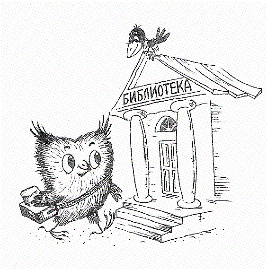                                Методический калейдоскоп                                                      Выпуск 2                                           Уважаемые коллеги! Предлагаем вам материалы для использования в подготовке к Неделе детской книги.Памятки о пользе чтения1. Чтение делает взгляд острееВы будете лучше понимать и видеть окружающий мир и людей, а самое главное, самого себя. Хорошую книгу обязательно прочитайте ещё раз – вы наверняка увидите там что-то новое.2. Чтение сохраняет ваше физическое здоровьеСкладывать буквы в слова, слова в образы, осознавать то, что хотел выразить ими автор, и находить им собственное объяснение – это гимнастика для мозга. Без всякого риска получить травму! 3. Чтение научит вас общатьсяВаши интересные замечания чудесным образом преобразят даже скучные разговоры о вчерашних спортивных событиях или телевизионной передаче. А ваш растущий талант рассказчика позволит вам с лёгкостью приписывать себе приключения вымышленных персонажей. Особенно большое впечатление это производит на людей, которые почти не читают.4. Чтение дарует спокойствиеРодители, учителя и другие взрослые будут настолько рады видеть ребёнка читающим, что не станут лишний раз дёргать его.5. Чтение помогает сконцентрироватьсяЧитать можно и под музыку, и во время занятий: читать и не обращать внимания на суету вокруг. Тренированный читатель без проблем может параллельно смотреть четыре передачи, всё время переключая каналы. При желании вы можете читать в транспорте. ПОСЛОВИЦЫ О КНИГАХХлеб питает тело, а книга питает разум.Хорошую книгу читать не в тягость, а в радость.Книга для ума – что тёплый дождь для всходов.Книга не самолёт, а за тридевять земель унесёт.Сказанное слово – было, да нет, а написанное живёт век.Неграмотный – как слепой, а книга глаза открывает.Кто работает без книг, решетом воду черпает.Кто много читает, тот много знает.С книгой поведешься – ума наберешься.Книга – твой друг, без нее как без рук..Золото добывают из земли, а знания из книги.Дом без книги, что без окон.Одна книга тысячу людей учит.С книгой поведешься — ума наберешься.Чтение — лучшее учение.АФОРИЗМЫ О КНИГАХКнига – это сосуд, который нас наполняет, но сам не пустеет (А. Декурсель)Ни о чем не думает лишь тот, кто ничего не читает (Д. Дидро)Можно определить достоинство народа по количеству книг, которые он поглощает. (Э. Лабуле)Я сужу о городе по количеству имеющихся в нем книжных магазинов                          (А.Г. Рубинштейн)Люди перестают мыслить, когда перестают читать (Д. Дидро)Книги – дети разума (Джонатан Свифт) Книги — корабли мысли, странствующие по волнам времени и бережно несущие свой драгоценный груз от поколения к поколению (Фрэнсис Бэкон)Уединение с книгами лучше общества с глупцами (Пьер Буаст)Хорошая книга – точно беседа с умным человеком (Л.Н. Толстой)Чтение – это окошко, через которое дети видят и познают мир и самих себя.          (В. Сухомлинский)Вся жизнь человечества последовательно оседала в книге: племена, люди, государства исчезали, а книга оставалась (А.И. Герцен)Книги – лучшие товарищи старости, в то же время лучшие руководители юности. (Сэмлоэл Смайлс)Загадки про книгиОткрыть свои тайны Любому готова.
Но ты от неё
Не услышишь и слова.
(Книга.) Говорит она беззвучно,А понятно и не скучно.Ты беседуй чаще с ней -Станешь вчетверо умней.(Книга.)Сама мала, а ума придала.(Книга.)Тридцать три Богатыря
К нам пришли из букваря.
Каждый ростом не велик,
А учиться всем велит.
Расскажут детям,
О всём на свете.
(Буквы.)
Лист бумаги по утрамНа квартиру носят нам.На одном таком листеМного разных новостей.(Газета.)                              Центральная детская библиотека                                                      2018 